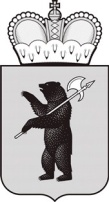 ДЕПАРТАМЕНТ ОБРАЗОВАНИЯЯРОСЛАВСКОЙ ОБЛАСТИ ПРИКАЗОт 25.01.2019 № 14/01-03г. ЯрославльО проведении регионального этапаВсероссийской программы«Арт-Профи Форум»		В целях повышения престижа образования, получаемого в профессиональных образовательных организациях,ПРИКАЗЫВАЮ:Провести региональный этап Всероссийской программы «Арт-Профи Форум» (далее – Программа) для обучающихся профессиональных образовательных организаций с 24.01.2019 по 25.04.2019 (далее – Программа).Утвердить Положение о проведении регионального этапа Программы (Приложение 1), форму заявок на участие (Приложение 3-11), заявление участника о согласии на обработку персональных данных (Приложение 12).Утвердить состав организационного комитета Программы (Приложение 2).Ответственным за организацию и проведение работ в рамках Программы назначить государственное профессиональное образовательное автономное учреждение Ярославской области Ярославский педагогический колледж (Лавров М.Е.).Контроль за исполнением настоящего приказа возложить на заместителя директора департамента Гудкова А.Н.Директор департамента							Лобода И.В.Приложение 1 ПОЛОЖЕНИЕ о региональном этапе Всероссийской программы «Арт-Профи Форум»Общие положения Положение о региональном этапе Всероссийской программы «Арт-Профи Форум» разработано на основании Положения о Всероссийской программе «Арт-Профи Форум» в 2018 – 2019 учебном году. Организаторами Всероссийской программы являются Министерство просвещения Российской Федерации и Общероссийская общественная организация «Российский Союз Молодежи».  Организатором регионального этапа Всероссийской программы «Арт-Профи Форум» (далее - Программа) является департамент образования Ярославской области.  Программа направлена на повышение престижа обучения в профессиональных образовательных организациях Российской Федерации.          1.4. Ответственным исполнителем реализации Программы является государственное профессиональное образовательное автономное учреждение Ярославской области Ярославский педагогический колледж (далее по тексту – ГПОАУ  ЯО Ярославский педагогический колледж).Цели и задачи Программы2.1. Цели Программы:повышение престижа обучения в профессиональных образовательных организациях.2.2. Задачи Программы:формирование у общественности позитивного отношения к профессиональному образованию;внедрение новых эффективных форм работы с учащейся молодежью;создание условий для самореализации и раскрытия потенциала обучающихся профессиональных образовательных организаций Ярославской области;выявление и распространение лучших практик по популяризации профессий и специальностей, получаемых в профессиональных образовательных организациях;развитие деловых, личностных и творческих качеств студентов профессиональных образовательных организаций Ярославской области;развитие социальной активности среди обучающихся профессиональных образовательных организаций Ярославской области.Участники Программы       Участниками Программы являются обучающиеся профессиональных  образовательных организаций Ярославской области.Реализация Программы4.1. Для реализации Программы создаются организационные комитеты на базах профессиональных образовательных организаций и областной организационный комитет. 4.2. Областной организационный комитет (далее по тексту – оргкомитет): формируется из числа специалистов органов исполнительной власти Ярославской области, осуществляющих управление в сфере образования, в сфере молодежной политики, руководителей и специалистов образовательных организаций и утверждается приказом директора департамента образования Ярославской области;осуществляет планирование, организацию, координацию и проведение всех мероприятий регионального этапа Программы, формирует экспертную группу Программы и состав жюри финального этапа;принимает заявки и конкурсную документацию от профессиональных образовательных организаций по установленной форме;обеспечивает организационные и технические условия проведения финального мероприятия регионального этапа Программы; оформляет отчётную документацию по региональному этапу Всероссийской Программы и направляет её в установленные сроки в организационный комитет всероссийской программы «Арт-Профи Форум»;публикует на сайте http://yar-pk.edu.yar.ru/ (раздел Центр дополнительного образования «Мой выбор») итоги  заочного этапа и список финалистов регионального этапа всероссийской Программы;формирует состав региональной делегации на финальное мероприятиевсероссийской программы «Арт-Профи Форум»; рассматривает все спорные вопросы, возникающие по ходу конкурсов, и принимает по ним решения, которые считаются окончательными.4.3. Экспертный совет:проводит экспертизу конкурсных материалов;определяет состав участников финального мероприятия регионального этапа Программы. 4.4. Жюри финального мероприятия Программы:оценивает конкурсные работы очных номинаций;определяет победителей и призеров по каждой номинации. Номинации Программы и критерии отбора работ5.1 Программа проводится в форме конкурсов по восьми номинациям. Победители номинаций определяются по итогам заочного и очного отборочных этапов: Номинация «Творческий конкурс рекламы-презентации профессий»      К участию в конкурсе принимаются работы творческих художественных коллективов на тему рекламы-презентации профессий и специальностей, получаемых студентами в профессиональных образовательных организациях.  Регламент выступления творческого художественного коллектива на сцене до 10 минут. Количественный состав творческого коллектива не более 15 человек.      Работы будут оцениваться по двум блокам критериев:      - масштабность агитационной работы творческого коллектива: количество проведенных агитационных мероприятий в общеобразовательных организациях; количество охваченных обучающихся;      -содержание творческой рекламы-презентации: сценарный замысел, режиссура, артистизм, оригинальность, разноплановость жанров, оформление программы (техническое, художественное, музыкальное), зрелищность. На заочный отборочный этап творческого конкурса рекламы - презентации профессии принимаются видеозаписи творческих выступлений в цифровом формате и отчеты об агитационной работе творческого коллектива (приложение 4).            На финальном мероприятии Программы не допускается использование плюсовых фонограмм.5.1.2. Номинация «Конкурс песен о профессиях»К участию в конкурсе допускаются песни о профессиях разных жанров. Песни должны быть авторскими (авторскими должны быть слова и музыка).          Критерии оценки выступлений: соответствие теме; содержание текста; оригинальность; уровень исполнения.На заочный отборочный этап конкурса песен о профессиях предоставляются аудиозаписи песен в цифровом формате. 5.1.3. Номинация «Арт-Профи – блог» К участию в номинации «Арт-Профи – блог» принимаются блоги, рассказывающие о профессии и о процессе обучения в профессиональных образовательных организациях. Блог может быть в социальной сети в Вконтакте, инстаграм, фейсбук. Блог должен иметь собственное оригинальное содержание (не принимаются на конкурс блоги, состоящие из новостей, взятых с новостных порталов или агрегаторов, являющиеся полной или частичной копией другого блога, в том числе, содержащие частые «перепосты»).В данной номинации работы могут быть представлены по двум направлениям: текстовый блог, видео-блог.          Критерии оценки: частота публикаций; грамотность публикаций; качество визуального контента; соответствие теме; вовлеченность пользователей социальных сетей (охват, содержательные комментарии, «лайки»).На заочный этап конкурса «Арт-Профи – блог» предоставляются ссылки на публикации блога. 5.1.4. Номинация «Арт-Профи – мерч»           К участию в  номинации «Арт-Профи – мерч» принимаются дизайнерские разработки макетов сувенирной продукции в двух направлениях: популяризация профессий и популяризация программы «Арт-Профи Форум» (с использованием брендбука Программы). Сувенирная продукция может быть представлена следующих видах:текстиль и одежда;канцелярские принадлежности;детали интерьера;электроника;полиграфия;свободное направление (если сувенирная продукция не подходит под вышеуказанные направления).Критерии оценки: оригинальность; стиль; мастерство изображения.На заочный этап конкурса «Арт-Профи – мерч» принимаются работы в цифровом формате: jpeg. 5.1.5. Номинация «Арт-Профи – фильм»         К участию в номинации «Арт-Профи – фильм» принимаются авторские видеофильмы, рассказывающие о профессии и о процессе обучения в профессиональных образовательных организациях.          Максимальная продолжительность авторского видеофильма – 10 минут.         Видеофильмы и ролики, исключают рекламу профессиональных образовательных организаций.             Авторские видеофильмы, снятые обучающимися профессиональных образовательных организаций, должны быть размещены на сайте www.youtube.com.             Критерии оценки: сценарный замысел; режиссура; оригинальность; зрелищность; качество съемки.   На заочный этап конкурса принимаются авторские видеофильмы в формате .avi. 5.1.6.  Номинация «Арт-Профи – ролик»К участию в номинации «Арт-Профи – ролик» принимаются авторские видеоролики, рассказывающие о профессии и о процессе обучения в профессиональных образовательных организациях. Максимальная продолжительность ролика – 1 минута. Ролики будут оцениваются по двум направлениям: ролик о профессии/специальности и ролик об образовательной организации.          Авторские ролики, снятые обучающимися профессиональных образовательных организаций, должны быть размещены на сайте www.youtube.com и в социальной сети в Вконтакте.            Критерии оценки: сценарный замысел; режиссура; 	оригинальность;    зрелищность; информативность; качество съемки.На заочный этап конкурса авторские принимаются ролики в цифровом виде в формате .avi/. mp4. 5.1.7.  Номинация «Арт-Профи – джингл»К участию в номинации «Арт-Профи – джингл» принимаются авторские джинглы. Джингл представляет собой короткую законченную музыкальную фразу с вокальной пропевкой. Джинглы могут быть в двух направлениях: джинглы о профессиях и джинглы о профессиональных образовательных организациях. Максимальная продолжительность джингла – до 30 секунд.         Критерии оценки: оригинальность; качество исполнения и звука; содержание.          На заочный этап конкурса принимаются джинглы в цифровом формате .mp3. 5.1.8.  Номинация «Арт-Профи – плакат»          К участию в номинации  «Арт-Профи  –  плакат»  принимаются авторские агитационные плакаты в двух направлениях: популяризация профессий и специальностей, получаемых в профессиональных образовательных организациях и реклама профессиональной образовательной организации.           Все плакаты должны быть изготовлены с использованием компьютерной графики и представлены в графическом растровом формате: jpeg.                     Критерии оценки: соответствие теме; оригинальность; содержательность; художественная ценность; качество исполнения.Этапы Программы6.1. Региональный этап Программы проводится с 24.01.2019 по  25.04.2019. 6.2. Заочный отборочный этап проходит с  24.01.2019 по  29.03.2019.Приём конкурсных материалов от профессиональных образовательных организаций осуществляется с 01.03.2019 по 13.03.2019. Заявки на участие в конкурсе предоставляются в двух вариантах: в отсканированном виде и в формате Microsoft Word (Приложения 3-11); работы предоставляются в электронном виде. Конкурсные материалы направляются на e-mail: mojvybor@yandex.ruРаботы принимаются к рассмотрению только с заявками, заполненными по форме, со всеми необходимыми данными.Контактный телефон 8(4852) 74-61-92  Задумина Наталья Владимировна, педагог-организатор ГПОАУ ЯО Ярославского педагогического колледжа.Согласия на обработку персональных данных  участников (Приложение 12) предоставляются в Оргкомитет: 150029, г. Ярославль, ул. Маланова, 12а (ГПОАУ ЯО Ярославский педагогический колледж) каб. № 301 или на регистрацию перед началом конкурсного мероприятия.6.3. Обработка и экспертиза материалов заочного этапа проходит до 12.04.2019. Список финалистов заочного этапа Программы публикуется на сайте Ярославского педагогического колледжа: http://yar-pk.edu.yar.ru/ (раздел: центр дополнительного образования «Мой выбор» 12.04.2019). 6.4. Очный этап Программы проводится в рамках финального мероприятия регионального этапа Программы 25.04.2019 в ГПОАУ ЯО Ярославском педагогическом колледже по адресу: г. Ярославль, Маланова, 12а.6.5. Интернет - публикации материалов победителей конкурсов регионального этапа Программы и  информация о реализации Программы располагаются на сайте Ярославского педагогического колледжа: http://yar-pk.edu.yar.ru/ (раздел: центр дополнительного образования «Мой выбор»). 6.6. По вопросам участия в Программе проводятся консультации:  Задумина Наталья Владимировна  e-mail: mojvybor@yandex.ru, тел: 8(4852) 74-61-92.          6.7. В рамках Программы проводится Всероссийский онлайн-конкурс «Команда Арт-Профи» (декабрь 2018 года – октябрь 2019 года). Для участия в проекте команды профессиональных образовательных организаций регистрируются до 31.01.2019 по адресу apf@ruy.ru. Требования к выполнению конкурсных заданий и предоставлению отчетов по каждому этапу публикуются  непосредственно перед каждым этапом конкурса в официальной группе Программы «ВКонтакте» https://vk.com/artprofi_forum. За выполнение заданий каждого блока начисляются баллы. Лучшие команды приглашаются для участия в очном этапе в рамках финального мероприятия Всероссийской программы.Награждение победителей Программы7.1. Победители по всем номинациям награждаются дипломами и призами.7.2. Оргкомитет Программы оставляет за собой право учреждать специальные призы в любой из номинаций Программы.		7.3. Работы победителей конкурсов по номинациям направляются на всероссийский заочный отборочный этап программы «Арт-Профи Форум».		7.4. По итогам всероссийского заочного отборочного этапа формируется состав участников финального мероприятия всероссийской программы.Финансирование Программы8.1. Участие в региональном этапе Программы бесплатное.8.2. Расходы на проезд до места проведения финального мероприятия Программы и обратно несёт направляющая сторона.Авторские права9.1. Авторские права на созданные в рамках Программы работы сохраняются за участниками конкурсов. 9.2. Конкурсные работы не должны нарушать Законодательства Российской Федерации.  В случае нарушения авторских прав  участниками конкурсов работы с регионального этапа Программы снимаются.Приложение 2к приказу департамента образованияЯрославской областиот  25.01.2019 № 14/01-03                      Состав организационного комитетарегионального этапа Всероссийской программы «Арт-Профи Форум»Приложение 3ЗАЯВКА
на участие в номинации «Реклама-презентация профессий»
программы «Арт-Профи Форум»Ответственный за проведение программы (Ф.И.О. контактный тел., E-mail)«___» ___________ 20___ г.Руководитель образовательной организации     ______________   ________________                                                                                   (подпись)           (расшифровка подписи)   печатьПриложение  4Отчет об агитационной работе творческого коллектива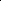 Приложение 5ЗАЯВКАна участие в номинации «Конкурс песен о профессиях»программы «Арт-Профи Форум»Ответственный за проведение программы Ф.И.О. контактный тел., E-mail) «___» ___________ 20___ г.Руководитель образовательной организации     ______________   ________________                                                                                   (подпись)           (расшифровка подписи)   печатьПриложение 6
ЗАЯВКАна участие в номинации «Арт-Профи – блог»программы «Арт-Профи Форум» Ответственный за проведение программы (Ф.И.О. контактный тел., E-mail) «___» ___________ 20___ г.Руководитель образовательной организации     ______________   ________________                                                                                   (подпись)           (расшифровка подписи)   печатьПриложение 7
ЗАЯВКАна участие в номинации «Арт-Профи – мерч»программы «Арт-Профи Форум» Ответственный за проведение программы (Ф.И.О. контактный тел., E-mail) «___» ___________ 20__ г.Руководитель образовательной организации     ______________   ________________                                                                                   (подпись)           (расшифровка подписи)   печатьПриложение 8
ЗАЯВКАна участие в номинации «Арт-Профи – фильм»программы «Арт-Профи Форум» Ответственный за проведение программы (Ф.И.О. контактный тел., E-mail) «___» ___________ 20_ г.Руководитель образовательной организации     ______________   ________________                                                                                   (подпись)           (расшифровка подписи)   печатьПриложение 9
ЗАЯВКАна участие в номинации «Арт-Профи – ролик»программы «Арт-Профи Форум» Ответственный за проведение программы (Ф.И.О. контактный тел., E-mail) «___» ___________ 20_ г.Руководитель образовательной организации     ______________   ________________                                                                                   (подпись)           (расшифровка подписи)   печатьПриложение 10ЗАЯВКАна участие в номинации «Арт-Профи – джингл»программы «Арт-Профи Форум»Ответственный за проведение программы .И.О. контактный тел., E-mail) «___» ___________ 20___ г.Руководитель образовательной организации     ______________   ________________                                                                                   (подпись)           (расшифровка подписи)   печатьПриложение 11
ЗАЯВКАна участие в номинации «Арт-Профи – плакат»программы «Арт-Профи Форум» Ответственный за проведение программы (Ф.И.О. контактный тел., E-mail) «___» ___________ 20___ г.Руководитель образовательной организации     ______________   ________________                                                                                   (подпись)           (расшифровка подписи)   печатьПриложение 12 Директору ГПОАУ ЯО Ярославского педагогического колледжаМ.Е. Лаврову
ЗАЯВЛЕНИЕ О СОГЛАСИИ НА ОБРАБОТКУ ПЕРСОНАЛЬНЫХ ДАННЫХ       Я,_____________________________________________________________________(фамилия, имя, отчество полностью)студент(ка)______________________________________________________________
________________________________________________________________________,(образовательное учреждение)даю своё согласие своей волей и в своём интересе с учётом требований Федерального закона Российской Федерации от 27.07.2006 № 152-ФЗ «О персональных данных» на обработку, передачу и распространение моих персональных данных (включая их получение от меня и/или от любых третьих лиц) ГПОАУ ЯО Ярославского педагогического колледжа с целью использования:Наименование мероприятия: региональный этап Всероссийской программы «Арт-Профи Форум»______________      ____________________       _____________________
         (дата)                                     (подпись)                                          (расшифровка подписи)УТВЕРЖДЕНО                                                            приказом департамента образования Ярославской области от  25.01.2019 № 14/01-03Творческий конкурс рекламы-презентации профессийзаочный и очный этапыКонкурс песен о профессияхзаочный и очный этапы«Арт-Профи – блог»заочный этап«Арт-Профи – мерч»заочный этап«Арт-Профи – фильм»заочный этап«Арт-Профи – ролик»заочный этап«Арт-Профи – джингл» «Арт-Профи – плакат»заочный и очный этапзаочный этапАбдрашитова Г.В.начальник отдела развития профессионального образования департамента образования Ярославской областиЧлены организационного комитета:Члены организационного комитета:Котова И.А.ведущий специалист отдела развития профессионального образования департамента образования Ярославской областиЛавров М.Е.Правдухина О.Б.Семенова М.Ф.Задумина Н.В.директор государственного профессионального образовательного автономного учреждения Ярославской области Ярославского педагогического колледжаруководитель Ярославской областной общественной организации Российского Союза Молодёжизаместитель директора по дополнительному образованию государственного профессионального образовательного автономного учреждения Ярославской области Ярославского педагогического колледжапедагог-организатор государственного профессионального образовательного автономного учреждения Ярославской области Ярославского педагогического колледжаУшакова О.В.	техник-лаборант государственного профессионального образовательного автономного учреждения Ярославской области Ярославского педагогического колледжа1.Образовательная организация 2.Название творческого коллектива
(с указанием количества участников)3.Список участников  (ф.и.о. полностью), дата рождения1.2.3. …… и т.д.4.Ф.И.О. педагога (полностью), дата рождения, контактный телефон, e-mail, 5.Название конкурсной работы6.Необходимое техническое обеспечение
(микрофоны, проектор, экран и т.д.)Образовательная организация/творческий коллективОбразовательная организация/творческий коллективОбразовательная организация/творческий коллективКоличество выступлений коллектива наКоличество выступлений коллектива наКоличество выступлений коллектива наобластных/городских/районных/школьных и другихобластных/городских/районных/школьных и другихобластных/городских/районных/школьных и другихмероприятиях,  направленных на профориентациюмероприятиях,  направленных на профориентациюмероприятиях,  направленных на профориентациюшкольников и абитуриентовшкольников и абитуриентов№Название мероприятия,КоличествоСсылка наместо проведенияучастников /фото/видеоотчет,зрителейподтверждающийвыступлениетворческогоколлектива12345…1.Образовательная организация 2.Название творческого коллектива (с указанием количества участников)3.Список участников (Ф.И.О. полностью), дата рождения1.2.3. …… и т.д.4.Ф.И.О. педагога (полностью), дата рождения, контактный телефон, e-mail, 5.Название конкурсной работы6.Необходимое техническое обеспечение (микрофоны, проектор, экран и т.д.)1.Название образовательной организации 2.Ф.И.О., автора/авторов работы (полностью), дата рождения3.Ф.И.О. педагога (полностью), дата рождения, контактный телефон, e-mail, 4.Направления- текстовый блог;- видео-блог(нужное подчеркнуть)5.Название работы и ссылка на просмотр видео в социальной сети Вконтакте, инстаграм, фейсбук 6.Краткая аннотация блога1.Название образовательной организации 2.Ф.И.О. автора/авторов работы (полностью), дата рождения3.Ф.И.О. педагога (полностью), дата рождения, контактный телефон, e-mail, 4Направление дизайнерской разработки макета сувенирной продукции(популяризация профессий или популяризация программы «Арт-Профи Форум» (с использованием брендбука Программы). - популяризация профессий - популяризация программы «Арт-Профи Форум»(с использованием брендбука Программы(нужное подчеркнуть)5.Название работы 6.Вид направления сувенирной продукции-текстиль и одежда;-канцелярские принадлежности;-детали интерьера;-электроника;-полиграфия;-свободное направление(нужное подчеркнуть)1.Название образовательной организации 2.Ф.И.О., автора/авторов работы (полностью), дата рождения3.Ф.И.О. педагога (полностью), дата рождения, контактный телефон, e-mail, 4.Название работы и ссылка на просмотр видео на сайте www.youtube.com.5.Краткая аннотация конкурсного фильма1.Название образовательной организации 2.Ф.И.О., автора/авторов работы (полностью), дата рождения3.Ф.И.О. педагога (полностью), дата рождения, контактный телефон, e-mail, 4.Направление ролика- ролик о профессии/специальности- ролик об образовательной организации(нужное подчеркнуть)5.Название работы и ссылки на просмотр видео на сайте www.youtube.com. и Вконтакте6.Краткая аннотация ролика1.Образовательная организация 2.Название творческого коллектива (с указанием количества участников)3.Список участников (Ф.И.О. полностью), дата рождения1.2.3. …… и т.д.4.Ф.И.О. педагога (полностью), дата рождения, контактный телефон, e-mail, Направления- джингл о профессиях-джингл о профессиональных образовательных организациях(нужное подчеркнуть)5.Название конкурсной работы6.Необходимое техническое обеспечение (микрофоны, проектор, экран и т.д.)1.Название образовательной организации 2.Ф.И.О., автора/авторов работы (полностью), дата рождения3.Ф.И.О. педагога (полностью), дата рождения, контактный телефон, e-mail, дата рождения4.Направления плаката- популяризация профессий и специальностей, получаемых в профессиональных образовательных организациях;- реклама профессиональной образовательной организации(нужное подчеркнуть)5.Название работы№ п/пПерсональные данныеИспользование персональных данных1.Фамилия, имя, отчествоиспользование в документации по проведению мероприятия, фото- и видеосъемка, безвозмездное использование фото, видео и информационных материалов во внутренних и внешних коммуникациях, связанных с мероприятием, безвозмездное воспроизведение моих авторских работ (полностью или частично) в материалах мероприятия и в СМИ2.Дата рожденияиспользование в документации по проведению мероприятия 3.Паспортные данныеведение бухгалтерского учёта, использование в документации по проведению мероприятия4.Адрес места жительстваиспользование в документации по проведению мероприятия5.Образованиеиспользование в документации по проведению мероприятия6.Номер пенсионного свидетельства(СНИЛС)использование в документации по проведению мероприятия